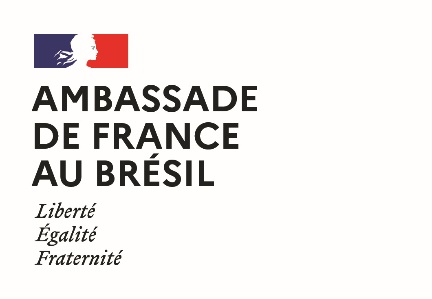 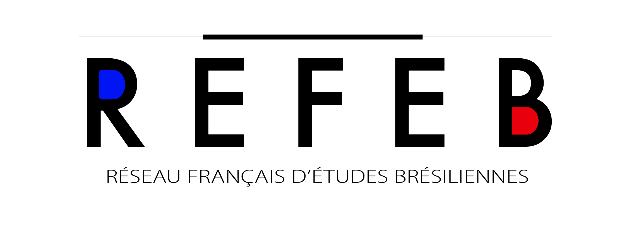 Réseau Français d'Etudes Brésiliennes (REFEB)DOSSIER DE CANDIDATURE Programme d’aide à REFEB 2023DATE LIMITE vendredi 18 novembre 2022Le Réseau Français D’Etudes Brésiliennes (REFEB) L’Ambassade de France au Brésil a créé ce réseau en 2001 pour permettre aux jeunes chercheurs brésilianistes de poursuivre leurs études en Sciences Humaines et Sociales (SHS) par un terrain de recherche au Brésil, qu’ils soient en Master 2 ou en Doctorat (subsidiairement en Post-doctorat).Dans le but de promouvoir et consolider la circulation de la connaissance en SHS entre la France et le Brésil, il est demandé que les étudiants aient déjà un lien institutionnel avec le Brésil, si possible par un terrain préparatoire en Master 1 ou à l’issue d’un stage au Brésil. C’est pourquoi deux référents sont demandés, l’un en France et l’autre au Brésil.Afin de garantir l’excellence académique du réseau REFEB, seuls les meilleurs projets seront retenus, toutes disciplines SHS confondues. Le comité scientifique d’évaluation des candidatures est notamment composé de chercheurs brésiliens spécialistes en SHS (géographie, anthropologie, sociologie, littérature, science politique, linguistique, Histoire,...).L’évaluation des candidats porte sur la qualité des liens institutionnels déjà créés, la pertinence du projet de recherche en SHS sur le Brésil et l’originalité de l’axe de recherche proposé.Programme d’aide à la mobilité REFEBL’aide à la mobilité pour le projet de terrain de recherche peut varier de 3 à 6 mois, en fonction de la durée du projet de recherche et du montant final de l’aide accordée par le comité scientifique d’évaluation. Elle peut être versée soit en une seule fois, soit en mensualités, après l’arrivée du lauréat sur le sol brésilien. Il s’agit d’une aide non cumulable avec d’autres aides à la mobilité (notamment avec la bourse LAVOISIER) et non renouvelable. Elle est non imposable. Le montant de l’aide s’élève à 900 euros par mois. Un rapport de mission devra être fourni par le lauréat dans un délai de trois mois à l’issue du terrain de recherche./!\ Attention : Pour les candidats qui se rendront au Brésil sans visa, la mission de terrain ne devra pas dépasser les 90 jours. La nouvelle loi brésilienne prévoit une amende de 100 BRL par jour supplémentaire passé illégalement sur le territoire. /!\Plus d’informations sur les visas : http://cgparis.itamaraty.gov.br/fr/infogeneralesvisas.xmlModalités de candidature Critères d’admissibilité :Au moment du dépôt du dossier de candidature, être inscrit dans un établissement français d’enseignement supérieur en Master 2, Doctorat ou Post-Doctorat (les candidats inscrits en Master 1 ne sont pas éligibles) ;être engagé dans une recherche relevant des sciences humaines et sociales portant sur le Brésil (ou se situant dans une perspective comparatiste mobilisant le cas brésilien) et impliquant obligatoirement un séjour sur le terrain brésilien, de 3 à 6 mois, débutant au cours de l’année 2023 (arrivée au Brésil entre le 1er janvier 2023 et le 1er novembre 2023) ;être âgé de moins de 35 ans à la date de clôture du dépôt des candidatures ; être de nationalité française ou ressortissant d’un pays de l’Union européenne ; résider en France ;ne pas avoir déjà bénéficié de la bourse REFEB.Procédure de candidatureLes candidats devront impérativement transmettre l’ensemble des documents suivants par courrier électronique au REFEB (refeb@ambafrance-br.org) avant le VENDREDI 18 NOVEMBRE 2022 :Fiche de candidature ci-jointe, dûment remplieCurriculum Vitae académique : formation, fonctions académiques éventuelles et publicationsLettre de motivationProjet de recherche court : 2 à 5 pages maximum incluant références bibliographiques et programme de travail au BrésilEstimation des dépenses liées au séjour au BrésilLettre de recommandation du directeur de recherche en FranceLettre de recommandation d’un enseignant-chercheur brésilien (ou d’une autre nationalité, mais en poste au Brésil) s’engageant à suivre le candidat sur placeDéclaration sur l'honneur attestant des modes de financement dont bénéficie déjà le candidat Carte étudiant ou attestation d’inscription universitaireRIB et carte d’identité ou passeportPreuve de schéma vaccinal complet. Aucun dossier incomplet ne sera acceptéDate limite de dépôt des candidatures VENDREDI 18 NOVEMBRE 2022Envoi des dossiers par courrier électronique :refeb@ambafrance-br.orgIndiquer en objet : DOSSIER DE CANDIDATURE REFEB 2023Réseau Français d'Etudes Brésiliennes (REFEB)FICHE DE CANDIDATUREProgramme d’AIDE A REFEB 2023A COMPLETER DE PREFERENCE VIA INFORMATIQUEinformations personnellesM. / Mme, 			Nom / prénom : 			Date de naissance :  _ _\ _ _\ _ _ _ _                           Lieu de naissance : 	Nationalité(s) : 	Adresse : 	Courriel : 	Téléphones :PROJET DE Recherche ET RATTACHEMENTIntitulé de votre projet de recherche : Discipline : En quelle année êtes-vous actuellement inscrit(e)? Dans le cas d’une inscription en doctorat : Précisez l’année de Dernier diplôme obtenu : Rattachement institutionnel  Etablissement d’inscription / Laboratoire de recherche en France :Directeur de recherche :Nom/Institution/Coordonnées (Courriel, téléphone) : 	Si  préparée en co-tutelle, indiquez le nom, l’institution et les coordonnées du co-directeur :Laboratoire de recherche à l’étrangerEtablissement d’accueil à l’étranger :responsable(s) académiquesNoms/Coordonnées (Courriel, téléphone) :	Autre(s) professeur(s) ou chercheur(s) brésilien(s) susceptible(s) de vous encadrer dans votre rechercheNoms/Coordonnées (Courriel, téléphone) : 	Facultatif : Indiquez éventuellement ci-dessous les noms et coordonnées des professeurs ou chercheurs avec lesquels vous êtes en contact, qui vous ont aidé dans votre projet :Séjour de recherche au BrésilProgramme de Travail au BrésilLieu(x) du séjour : 	Durée prévue du séjour : 	Date prévue d’arrivée au Brésil – Indicative (Attention : le candidat devra obligatoirement arriver au brésil avant le 01 novembre 2023) : Visa : Avec quel type de visa voyagerez-vous ?touristique     VISA TEMPORAIRE VITEM (Recherche scientifique, Étudiants)Compétences linguistiques et connaissance du brésilIndiquez votre niveau de maitrise en langue portugaise :Indiquez les autres langues que vous pratiquez en précisant le niveau :Précédents séjours au Brésil. Indiquez les dates et les motifs : modes de financement Précisez le mode de financement de vos recherches (allocation de recherche, bourse, salaire…) :Montant mensuel brut de vos ressources financières :Avez-vous déposé d’autres demandes pour ce même séjour ?  Si oui, précisez lesquelles et le montant.Avez-vous déjà sollicité une bourse REFEB ? Si oui, précisez l’année.Avez-vous déjà bénéficié d’une aide accordée par le REFEB ? Si oui, précisez l’année. Facultatif : Indiquez comment vous avez eu connaissance du REFEB (Professeurs, étudiants, Internet, service des relations internationales de votre université, affiche, autres) ? donnees personnellessi vous etes selectionné(e), vos donnees personnelles (nom, prénom, adresse e-mail et lieu de sejour) pourront etre communiquees aux autres lauréats refeb, afin de faciliter les contacts entre vous.
 J’accepte que mes données personnelles puissent etre communiquées aux autres laureats refeb. Signature :  	
 Je ne veux pas que mes donnees personnelles soient communiquées aux autres laureats refeb. Signature :  	